The duties outlined in this job description are in addition to those covered by the latest School Teacher’s Pay and Conditions document and, where appropriate, supplemental to the Job Profile for a Classroom Teacher.  It may be modified to reflect or anticipate changes in the job, commensurate with the salary and job title.BiologyFULLBROOK   Job ProfileBiologyFULLBROOK   Job ProfileBiologyFULLBROOK   Job ProfileSubject LeaderBiology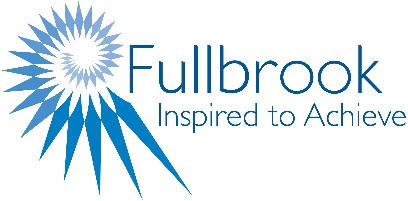 Job purposeTo take lead responsibility for providing leadership and management for Biology to secure:High quality teachingEffective use of resourcesImproved standards of learning and achievement for allKey accountabilities Strategic Development Develop and implement policies and practices for Biology which reflect our school’s commitment to high achievement, effective teaching and learning.Create a climate which enables staff to develop and maintain positive attitudes towards the subject and confidence in teaching itEstablish a clear, shared understanding of the importance and role of the subject in contributing to students’ spiritual, moral, cultural, mental and physical development, and in preparing students for the opportunities, responsibilities and experiences of adult lifeUse data effectively to identify pupils who are underachieving in the subject, and create and implement effective plans to support those students where necessaryAnalyse and interpret relevant national, local and school data, as well as research and inspection evidence, to inform policies, practices, expectations, targets and teaching methodsWith the involvement of relevant staff, establish short, medium and long term plans for the development and resourcing of the subjectMonitor the progress made in achieving subject plans and targets, evaluate the effects on teaching and learning, and use this analysis to guide further improvementTeaching and Learning Ensure curriculum coverage, continuity and progression in the subject for all students, including more able students, students with special educational needs and students with English as an additional languageMake sure that teachers are clear about the teaching objectives in lessons, understand the sequence of teaching and learning in the subject, and communicate such information to studentsProvide guidance on the choice of appropriate teaching and learning methods to meet the needs of the subject and of different studentsEnsure effective development of students’ literacy, numeracy and IT skills through the subjectEstablish and implement clear policies and practices for assessing, recording and reporting on student achievement, and for using this information to recognise achievement, set targets, and secure good progressSet expectations and targets for staff and students in relation to standards of student achievement and the quality of teachingEvaluate the teaching of the subject in the school, use this analysis to identify effective practice and areas for improvement, and take action to improve further the quality of teachingEnsure effective development of students’ individual and collaborative study skillsWork with staff to establish a partnership with parents/carers to involve them in their child’s learning of the subject, as well as providing information about curriculum, attainment, progress and targetsDevelop effective links with the local community, including business and industry, in order to extend the curriculum, enhance teaching and to develop students’ wider understandingLeading and managing staffHelp staff to achieve constructive working relationships with students and parentsEstablish clear expectations and constructive working relationships among staff involved with the subject, including through team working and mutual support; devolving responsibilities and delegating tasks, as appropriateSustain your own motivation and, where possible, that of other staff involved in the subjectAppraise staff as required by the school policy and use the process to develop the personal and professional effectiveness of the appraisee(s)Audit training needs of subject staffLead professional development of subject staff through example and support, and co-ordinate the provision of high-quality professional development by methods such as coaching, drawing on other sources of expertise as necessary, for example, higher education, local authority, subject associationsMake sure that trainee and newly qualified teachers are appropriately trained, monitored, supported and assessed Enable teachers to achieve expertise in their subject teachingWork with the SENDCO and any other staff with special educational needs expertise, to make sure that education, health and care plans are used to set subject-specific targets and match work well to pupils’ needsMake sure that the principal, senior leaders and governors are well informed about subject policies, plans and priorities, the success in meeting objectives and targets, and subject-related professional development plansEfficient and effective deployment of staff and resourcesEstablish staff and resource needs for the subject and advise the principal and senior leaders of likely priorities for expenditure, and allocate available subject resources with maximum efficiency to meet the objectives of the school and subject plans and to achieve value for moneyDeploy, or advise the principal on the deployment of staff involved in the subject to make sure the best use of subject, technical and other expertiseMake sure the effective and efficient management and organisation of learning resources, including ICTMaintain existing resources and explore opportunities to develop or incorporate new resources from a wide range of sources inside and outside the schoolUse space to create an effective and stimulating environment for the teaching and learning of the subjectMake sure that there is a safe working and learning environment in which risks are properly assessedPastoralHealth and well-beingUnderstand how children and young people develop and how the progress, rate of development and well-being of learners are affected by a range of  developmental, social, religious, ethnic, cultural and linguistic influences.Know the current legal requirements, national policies and guidance on the safeguarding and promotion of the well-being of children and young people.Know the local arrangements concerning the safeguarding of children and young people.Know how to identify potential child abuse or neglect and follow safeguarding procedures.Know how to identify and support children and young people whose progress, development or well-being is affected by changes or difficulties in their personal circumstances, and when to refer them to colleagues for specialist support.Have sufficient depth of knowledge and experience to be able to give advice on the development and well-being of children and young people.